Приглашаем на занятия!!!Обособленное подразделение «Региональный центр адаптивного спорта» в г. Сургуте приглашает на занятия адаптивной физической культурой и спортом детей-инвалидов и инвалидов старше 18 лет с ПОДА, ДЦП, нарушением зрения, слуха и интеллекта для прохождения реабилитации по программам физкультурно-оздоровительной направленности.Занятия проводятся на бесплатной основе!Необходимые документы:- Свидетельство о рождении /с 14 лет – паспорт- Справка МСЭ- Медицинская справка с допуском к занятиям адаптивной физической культурой- Выписка с медицинской карты с диагнозом заболеванияПо всем вопросам обращаться по тел.: 8 (3462) 22-34-30, 22-97-06Сайт: www.csi-ugra.ru  Адрес: Нефтеюганское шоссе, 20/1 Остановочный пункт: Травматологический центрМаршруты автобуса: № 2, № 21, № 27 Остановочный пункт: Центр адаптивного спортаМаршрут автобуса: № 2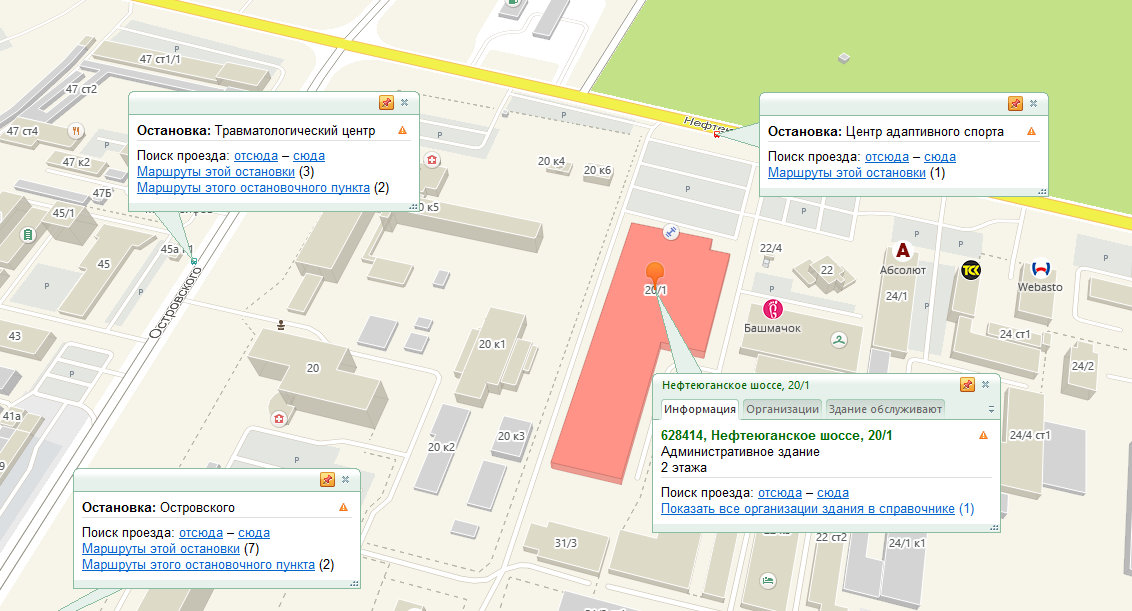 Приглашаем на занятия!!!Обособленное подразделение «Региональный центр адаптивного спорта» в г. Сургуте приглашает на занятия адаптивной физической культурой и спортом детей-инвалидов и инвалидов старше 18 лет с ПОДА, ДЦП, нарушением зрения, слуха и интеллекта для прохождения реабилитации по программам физкультурно-оздоровительной направленности.Занятия проводятся на бесплатной основе!Необходимые документы:- Свидетельство о рождении /с 14 лет – паспорт- Справка МСЭ- Медицинская справка с допуском к занятиям адаптивной физической культурой- Выписка с медицинской карты с диагнозом заболеванияПо всем вопросам обращаться по тел.: 8 (3462) 22-34-30, 22-97-06Сайт: www.csi-ugra.ru  Адрес: Нефтеюганское шоссе, 20/1 Остановочный пункт: Травматологический центрМаршруты автобуса: № 2, № 21, № 27 Остановочный пункт: Центр адаптивного спортаМаршрут автобуса: № 2